Compétences : Appliquer les principes élémentaires de l’algorithmique et du codage à la résolution d’un problème simple.Visionner la vidéo suivante :https://www.youtube.com/watch?time_continue=42&v=e4VRgY3tkh0&feature=emb_titleQuel est le but du jeu ?……………………………………………………………………………………………………………………………..Comment peut-on réaliser ce type de jeu ?……………………………………………………………………………………………………………………………..Réalisation du jeu avec le logiciel ScrachOuvrir un navigateur Internet et taper l’adresse suivante : https://scratch.mit.edu/Cliquer sur créer    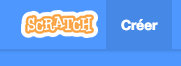 Niveau 1 :
Choisir un arrière-plan et 2 lutins « Ball » et « Paddle »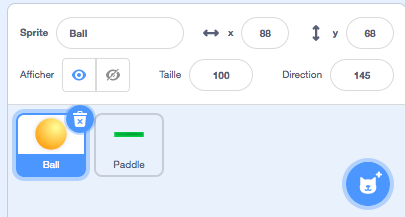 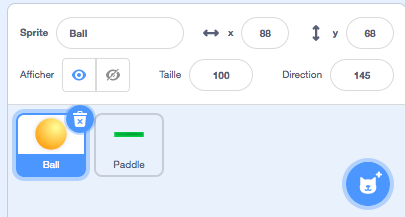 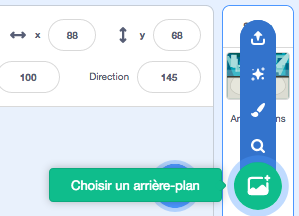 Cliquez sur le lutin BallTaper le script suivant pour le déplacement de la balle (faire glisser les différents blocs)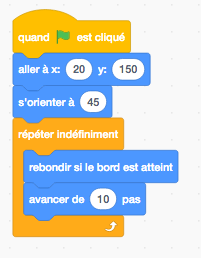 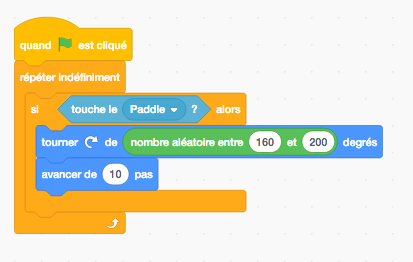 Taper le script suivant pour faire rebondir la balle sur le Paddle (faire glisser les différents blocs)Cliquez sur le lutin « Paddle »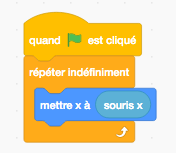 Taper le script suivant pour faire déplacer le « Paddle » avec le déplacement de la sourisCliquer sur le drapeau vert pour lancer le programme  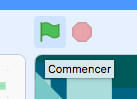 Tester le programme   Niveau 2 :Choisir un nouveau lutin « Line »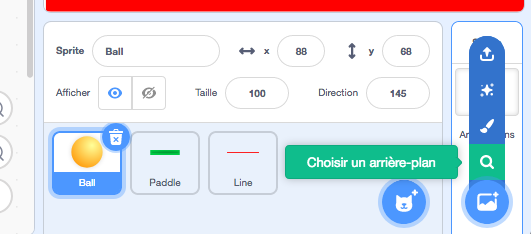 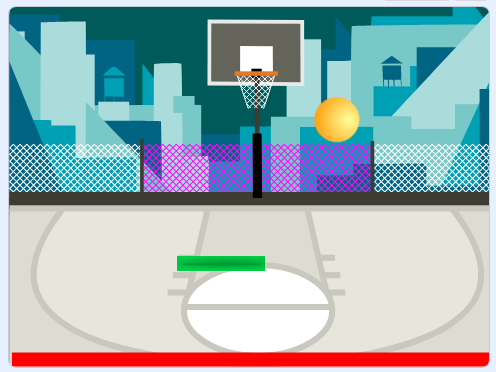 Déplacer le lutin « Line » en bas de l’écranCliquer sur le lutin « Ball »Compléter le script précèdent (lorsque la « ball » touche la « line » le programme s’arrête.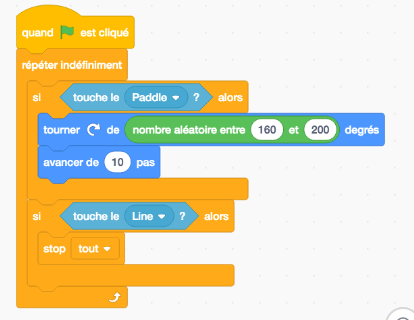 Cliquer sur le drapeau vert pour lancer le programme  Tester le programme   Niveau 3 : Compter les points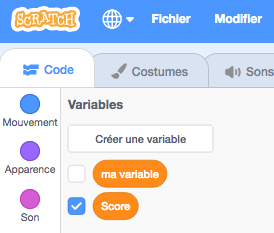 Cliquer sur variable et créer une variable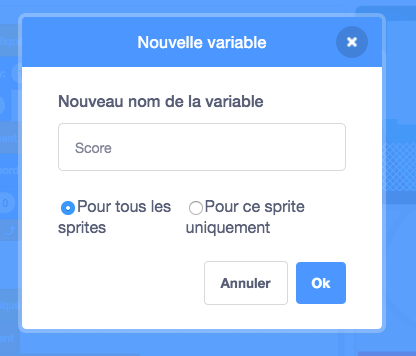 Donner comme nouveau nom : ScoreCliquer sur le lutin « Ball »Modifier le script précèdent 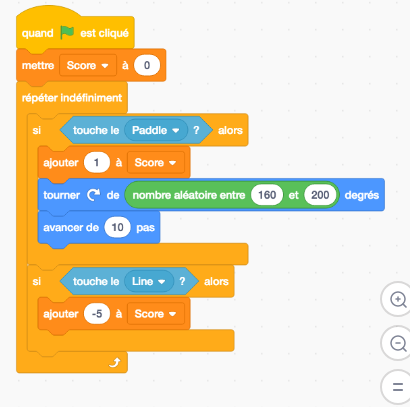 Cliquer sur le drapeau vert pour lancer le programme  Tester le programme   Remarques : Pour augmenter la vitesse de la balle, modifier cette valeur. 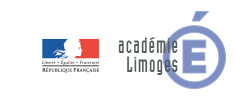 Les principes élémentaires de l’algorithmique et du codageCycle 45èmeComment réaliser un jeu numérique ?Cycle 45ème